FENTON HIGH SCHOOL
GIRLS VARSITY BASKETBALLFenton High School Girls Varsity Basketball beat Kearsley High School - Flint 52-37Friday, February 1, 2019
6:00 PM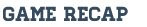 The Lady Tigers used a balance scoring attack to defeat the visiting Kearsley Hornets 52-37. Chloe Idoni scored a game-high 14 points and had 3 steals. Lauren Murphy scored 10 points, had 4 rebounds and 2 assists and Erin Conroy finished the night with 10 points, 3 rebounds and 2 assists. Korryn Smith was 1 rebound shy of a double-double as the sophomore scored 11 points and hauled in 9 rebounds. Erin Carter had a solid all--around game with 7 points, 6 rebounds, 3 assists and 3 steals. Fenton returns to the court on Tuesday, February 5th at Owosso.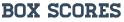 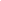 